Муниципальное автономное дошкольное образовательное учреждение   Киселёвского городского округа «Детский сад №2 «Лучики» комбинированного вида»Проект по гражданско -  патриотическому воспитанию для детей старшего дошкольного возраста.Тема: «Героические улицы Киселёвска».                                          Воспитатели: Горошникова Татьяна Сергеевна                                                                   Егорова Марина НиколаевнаКиселёвск,2020г.Содержание1. Паспорт  проекта ........................................................................................................2.  Введение.......................................................................................................................2. Актуальность проекта…..............................................................................................3. Цели, задачи, ожидаемые результаты и продукты…...............................................4. Аннотация проекта ….................................................................................................5. Этапы реализации проекта программы…................................................................6. План мероприятий ….................................................................................................7. Ресурсы …...................................................................................................................8. Выводы …..................................................................................................................9. Литература …............................................................................................................10. Приложение..............................................................................................................Паспорт проектаВведение: «Народ, который забыл про свое прошлое, не имеет будущего»
Русский историк Николай КарамзинВ настоящее время патриотическое воспитание является ведущим направлением государственной политики. Правовыми основами патриотического воспитания являются Закон РФ «Об образовании в РФ», который определяет гуманистический характер образования, приоритет общечеловеческих ценностей, воспитание гражданственности и любви к Родине.                                                                                                                           Патриотическое воспитание ребенка – это основа формирования будущего гражданина. Чувство патриотизма многогранно по содержанию. Это и любовь к родным местам, и гордость за свой народ, и ощущение своей неразрывности с окружающим миром и желание сохранять и приумножить богатство своей страны. Проект «Героические улицы города Киселевска»  разработан в рамках реализации городского проекта «1000 дней – 1000 дел», посвященного 300 - летнему юбилею Кузбасса, 75 – летию Победы, 80 – летию города Киселёвска. Он способствует формированию у детей   патриотизма, чувства привязанности к своей малой и большой Родине, природным и культурным ценностям родного края,  Актуальность: В содержании ФГОС отмечается острая необходимость активизации процесса воспитания патриотизма дошкольника. В наше время родители практически не занимаются патриотическим воспитанием своих детей, мало времени уделяют рассказам об истории своей семьи, родного края,  поэтому основная роль по изучению вопросов патриотизма и краеведения ложится на педагогов образовательных учреждений, в том числе дошкольных. Как помочь молодым родителям разобраться во всем и выбрать нужные ориентиры для воспитания детей, научить их любить не придуманную нами Родину, а такую, какая она есть? Что может заинтересовать ребенка чистой искренностью, красотой, глубоким содержанием? Конечно же, наша многовековая история и культура. Суть патриотического воспитания состоит в том, чтобы посеять и взрастить в детской душе семена любви к родной природе, дому, семье, к истории и культуре страны, родному городу  созданной трудами родных и близких людей, тех, кого зовут соотечественниками.  Тема данного проекта  выбрана не случайно. В этом году наша страна отмечает  75 -летие  Великой Победы.Наш маленький городок Киселёвск  богат и славен своей удивительной историей. История нашего города отражена в памятниках, в музейных экспонатах, в книжных изданиях, в пожелтевших от  времени газетных публикациях.А ещё его история запечатлена в названиях улиц нашего родного края.Цель: Формирование у детей чувства уважения, гордости и любви к родному краю через ознакомление с подвигами  героев-земляков, достижениями знаменитых людей  и  названными  в  их  честь улиц  города  Киселёвска.Обучающие:Формировать у детей знания и представления о жителях, прославивших наш город, об улицах, названных в их честь.Расширять представления детей об истории улиц родного города, обогащать словарный запас и связную речь.Формировать пространственные представления у детей, умение ориентироваться на улицах родного города, используя карты и схемы.Развивающие:Развивать чувства патриотизма у дошкольников.Развивать у дошкольников самостоятельность, коммуникативные качества, умение добывать знания и работать в группе. Воспитательные:Воспитывать у детей любовь и уважение к героям, павшим за нашу Родину.Воспитывать  чувства гордости и сопричастности к подвигу страны через поддержание интереса к истории своего города;обогатить детско-родительские отношения опытом совместной деятельности через формирование представлений об улицах родного города.Ожидаемые результаты:  В результате проекта  У дошкольников:Будут сформированы нравственно-патриотические чувства к истории города Киселевска;Пополнится словарный запас, развитие связной монологической и диалогической речи; дети запомнят названия улиц города, которые они посетили;в результате реализации проекта у детей сформируются интегративные качества: любознательность, эмоциональная отзывчивость, воспитанники овладеют знаниями о городе Киселевске, о земляках, прославившихся подвигами военных лет, вербальными и невербальными средствами общения и способами конструктивного взаимодействия со взрослыми и сверстниками, правилами поведения в общественных местах.У педагогов:Пополнение развивающей среды, способствующей формированию интереса у детей старшего дошкольного возраста к истории героев своего города, любви к родному краю;Пополнение предметно-игровой среды группы.У родителей:появится заинтересованность в активном участие в жизни детского сада, организации экскурсий, оформлении творческих выставок, альбомах, стены памяти, мероприятий, проводимых в рамках реализации проекта;осознание родителями важности патриотического воспитания детей;позитивные изменения в стиле взаимодействия ребенок-родитель.Продукт  проекта:1. Провести итоговое мероприятие по теме "Их именами названы улицы"                                                                               2. Создание альбома «О чем молчат названия улиц»3.  Оформление стены памяти.АннотацияВ проекте представлены разнообразные формы работы с детьми при ознакомлении с историей своего города   Разнообразные формы работы с детьми позволят правильно организовать познавательно - исследовательскую информационную и творческую деятельность детей и родителей.      Материалы проекта рекомендованы к  использованию воспитателями дошкольных учреждений в системе работы по нравственно-патриотическому воспитанию  детей старшего дошкольного возраста.  В соответствии с ФГОС проект опирается на научные принципы  построения:учёта возрастных особенностей каждого дошкольника;наглядности (иллюстративность, наличие фотографии героев, памятников, достопримечательностей и т. д.);занимательности (изучаемый материал должен быть интересным, увлекательным для детей, этот принцип формирует у детей желание выполнять предлагаемые виды заданий, стремиться к достижению результата);последовательности (от простого к сложному, чтобы дети усваивали знания постепенно, в определенной системе);подвижность структуры занятий-экскурсий (четкий сценарий, но возможность импровизации);интеграции различных видов детской деятельности (содержание образования, методы реализации, предметно-развивающая среда);личностно-ориентированного общения (предусматривает сотрудничество и взаимоуважения, партнерство, соучастие и взаимодействие – приоритетные формы общения педагога с детьми;непрерывности:  музей, являясь частью образовательного пространства детского сада, связан с системой занятий и самостоятельной детской деятельностью, отражая тематику занятий, экскурсий и прогулок.партнёрства:  является результатом сотрудничества социума, родителей и детей, благодаря чему реализуются права ребёнка.Возможные риски проекта и пути их преодоления:В качестве негативных последствий можно прогнозировать: потеря интереса и мотивации детей и родителей;некачественная работа над проектом; отсутствие интереса родителей в участии проекта;Способы коррекции негативных последствий:создание , пополнении предметно- развивающей среды,создание условий для развития мотивации у детей  доброжелательных отношений среди участников проекта,создание различных видов деятельности,поддержка детей в решении вопросов возникающих в ходе работы над проектом.Этапы реализации проектаПлан мероприятий1 этап. Подготовительно-проектировочный этапЗадачи:1.Подобрать и изучить методическую литературу по теме проекта.2.Пополнить развивающую среду:Подбор дидактических пособий, демонстрационного материала, методической литературы, книг, брошюр;Подбор фотографий, иллюстраций, книг, календарей, открыток с видами города.3.Проанализировать знания детей и родителей по теме проекта.4.Вовлечь родителей в проектную деятельность.2 этап. ПрактическийЗадачи:1.Разработать перспективный план познавательного цикла.2.Подготовить информацию для родителей по темам:Патриотическое воспитание в детском саду;История города  Киселевска;Прошлое и настоящее города;Создание альбома «О чем молчат названия улиц»Мини - альбомы «Героические улицы  города Киселевска»3.Подддержать стремление всех участников проекта активно участвовать в работе проекта.4.Развивать познавательные и исследовательские способности в процессе реализации проекта3  этап. Обобщающе - результативныйЗадачи:    закреплять знания детей об улицах названных именами героев ВОВ,  памятных местах родного города,развивать интерес детей, познавательную мотивацию, формировать познавательные действия,уточнить и расширить представление детей о родном городе, где родился, где он живет, совершенствовать речь как средство общения, развивать творческие способности в процессе изготовления коллажа из песка "Улица будущего";1. Провести итоговое мероприятие по теме "Их именами названы улицы"                                                                               2. Создание альбома «О чем молчат названия улиц»3.  Оформление стены памяти.План работы с  родителямиАнкетирование ( приложение 1)Цель:  Выявить уровень заинтересованности  родителей в реализации проекта "Героические улицы города Киселёвска" Организация экскурсий по улицам, назваными  именами героев войныЭкскурсии к памятникам.Организовать творческую выставку-экранизацию подвиги героев  (рисунки, поделки, аппликации). Способствовать вовлечению детей и родителей к созданию "Стены памяти".Читательская конференция «У войны не детское лицо» (родители, дети, воспитатели).Круглый стол «Воспитываем патриотизм» с выставкой метод. И худ. Литературой по теме патриотического воспитания дошкольников.Список рекомендуемых видео роликов для просмотра: «Бессмертный полк», «Парад Победы».Консультации:"Воспитание гражданской позиции старших дошкольников"Ознакомление с родным городом как средство патриотического воспитания"Рекомендации для родителей «Как познакомить детей старшего дошкольного возраста со знаменитыми земляками?» Советы "Как рассказать детям о войне".Ресурсное обеспечение проектаРесурсы: Материально – технические: компьютер, мультимидийный проектор, экран, видеофильмы о городе  Киселевске, презентации «Прошлое и настоящее», «История города», «Ими гордится страна»;  материалы для ОД   (фотографии  города, улиц, героев), иллюстрации, брошюры (методическая литература).Кадровые: воспитатели, учитель –логопед, музыкальный руководитель,  дети 5 -7 лет, родители;Информационные: художественная и специальная литература ( по теме проекта), Интернет – ресурсы.Вывод
        Сегодня вопросы нравственно - патриотического воспитания дошкольников  становятся актуальными и приоритетными, их основой служит преемственность поколений и национальная культура. Помимо этого, большое внимание обращается на правовое развитие и социализацию молодежи.Можно найти немало методической литературы по данной теме, но часто в ней затрагиваются лишь отдельные вопросы патриотического воспитания,  и отсутствует цельная система, которая в полной мере отражала бы проблему. Возможно, это закономерно, так как патриотизм многогранен по своей сути. Это и гордость за свой народ, и любовь к родине, стремление сохранить ее богатства и приумножить их, ощущение неразрывной связи с окружающим миром.Привлечение семьи к патриотическому воспитанию детей требует от воспитателя особого такта, внимания и чуткости к каждому ребенку. Добровольность участия каждого — обязательное требование и условие данного проекта.В настоящее время этот проект актуален и особенно труден, требует большого такта и терпения, так как в молодых семьях вопросы воспитания патриотизма не считаются важными, и зачастую вызывают лишь недоумение.Таким образом, патриотическое воспитание – это важная задача дошкольных образовательных учреждений.Результаты проведенного проекта дали возможность решить все основные поставленные задачи, а именно: формировать у детей интерес к истории героев нашего края, воспитать уважение и гордость к защитникам Родины, дети получили знания о героях-земляках и поняли за какие поступки его именем названа улица.Литература1.  Александрова Е. Ю. и др. «Система патриотического воспитания в ДОУ»- Волгоград, «Учитель», 2007г. 2. Н.В. Алешина Патриотическое воспитание дошкольников. Система работы. 3. Белая К.Ю. Художественно-эстетическое и социально-нравственное воспитание дошкольника, М.: Школьная пресса, 2007.4. Веракса Н.Е. Проектная деятельность дошкольников. [текст]: пособие для педагогов дошкольных учреждений/ Н.Е. Веракса, А.Н. Веракса. – М.: издательство МОЗАИКА-СИНТЕЗ, 2008. — 112 с5. Зеленова Н.Г. Мы живем в России: старшая группа. Мы живем в России: подготовительная к школе группа. М.: Скрипторий. 2003, 2008.6. Казаков А.П., Шорыгина Т.А. Детям о Великой Победе! Беседы о Второй мировой войне. М.: ГНОМ и Д, 2008.7. Интернет ресурсыПриложение 1 Анкета для родителей «Патриотическое воспитание» Приложение 2 Анкета для родителей «Гражданско-патриотическое воспитание»1.    Я считаю, что патриотизм  - это ……………………………………………………………………………………… ……………................................................................................................................. 2.    Считаете ли Вы себя патриотом? ……………………………………………………………………………………… 3.   Считаете ли вы необходимостью воспитывать патриотические чувства своего ребенка?  Подчеркните: да, нет, не знаю. 4.    Кто должен заниматься воспитанием патриотизма и гражданственности у дошкольников?  Подчеркните:  семья, детский сад, общество, никто.  5.    Какие качества, способствующие становлению гражданина, вы воспитываете в своем ребенке? ……………………………………………………………………………………… 6.    Какие методы и приемы вы используете для этого в своей семье? ……………………………………………………………………………………… 7.    В нашей семье мы культивируем следующие традиции и обычаи, которые способствуют  формированию  патриотических чувств ребенка: ……………………………………………………………………………………… 8.    Что бы вы посоветовали воспитателю для того, чтобы развивать патриотизм и гражданственность  воспитанников? ……………………………………………………………………………………… 9.    Какие мероприятия способствуют, на ваш взгляд, формированию патриотизма и гражданственности воспитанников? ……………………………………………………………………………………… 10.    Какие мероприятия не способствуют формированию патриотизма и гражданственности воспитанников? ……………………………………………………………………………………… ……………………………………………………………………………………… Приложение 3«Значит, всё – таки морякомБыл он в нашем краю рождён! »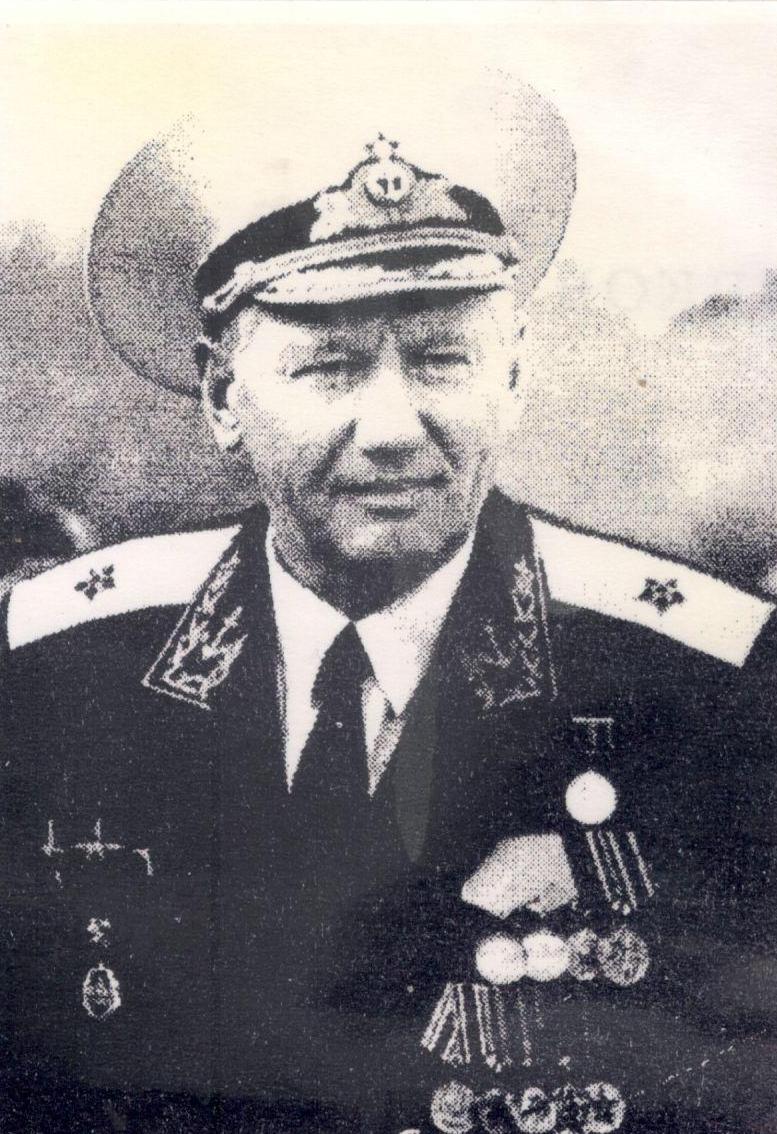 Заочная тематическая экскурсия(о Почётном гражданине города Киселёвска Рычкове В. Д.)(заочная тематическая экскурсия).Музей – священная обитель,Дом наших дедов и отцов,Музей – единственный хранительИх жизни, подвигов, трудов.		С вами работает  экскурсовод  музея боевой славы киселевчан и моряков Балтийского флота имени Почётного гражданина города Киселёвска В.Д. Рычкова. Мы находимся у экспозиции, посвящённой 300-летию  Дважды Краснознамённого Балтийского флота.( Слайд 1-3)Корабли – кораблики,Юности пора,Где же вы?Мне кажется,Что служил вчера.( Слайд 4)	Эти слова в полной мере можно отнести к Валентину Дмитриевичу Рычкову. Он прослужил на флоте 44 года, из них 14 лет -  на Балтике, где был начальником штаба бригады ракетных катеров. Есть известная поговорка: «Жизнь прожить – не поле перейти». Как это верно! У каждого человека своя неповторимая, часто нелёгкая жизнь, не похожая на жизни других. А как она – жизнь – сложится, зависит не столько от обстоятельств, сколько от самого человека, от его трудолюбия, устремлённости и настойчивости.          Наш земляк, Рычков Валентин Дмитриевич, жалел, что жизнь до обидного коротка. Ему казалось, что жизнь прошла так быстро, словно в командировку съездил. За долгие годы трудной, но очень интересной службы, ему довелось быть очевидцем, а часто и участником множества событий, происшествий, аварий и катастроф. Об этом он вспоминал в своей книге «Морские бывальщины». Такую книгу с дарственной надписью мы имеем в своём музее. За годы службы во флоте В.Д.Рычков побывал и пожил во многих городах нашей Родины и в 16 столицах государств Европы, Азии, Африки, Америки (Слайд 5-6) , но остался верен городу Киселёвску, где прошло детство и юность, 13 лет жизни. Здесь он обрёл прекрасных друзей, которые своим примером, честностью и порядочностью учили его товариществу, уважению друг к другу, что и пронесли  через всю жизнь.  Здесь им пройдена хорошая школа.  Прекрасной школой трудолюбия, терпения и выдержки была двухлетняя работа в качестве токаря – станочника на заводе № 605 Народного Комиссара боеприпасов. Ныне это завод имени И. С. Черных. Основной продукцией завода были реактивные снаряды к знаменитым «Катюшам». Условия работы были ужасно трудными для 15-16-летних ребят, девчат: 12-часовой рабочий день без выходных по полгода и без смены по 3-4 месяца. Кроме того, надо было ежедневно – и в пургу, и в дождь – идти по шпалам 5 километров до завода и обратно. И всё это впроголодь, но всё переносили стойко, без нытья и жалоб. Нашему юному земляку за ударный труд было присвоено звание «Гвардеец трудового фронта». В. Д. Рычков с большой благодарностью вспоминал эту тяжёлую работу, которая закалила характер, приучила к трудностям и невзгодам. Потом, когда он пришёл на службу во флот, жизнь не казалась ему такой тяжёлой, как другим, не прошедшим такой школы труда и лишения. Поражает любовь этого человека к своему городу, привязанность к друзьям. Он утверждает, что Киселёвск – главный город его жизни. Это его столица, единственный город, в котором прожил так долго – всё детство и юность. Стоит поучиться такому уважительному отношению к своему городу, его людям, его истории.Своей жизнью В.Д. Рычков наглядно доказал, что ничего в нашей жизни  не даётся легко, за всё надо бороться. И бороться упорно. Довелось ему участвовать и в войне с Японией в 1945 году. Будучи курсантом второго курса Тихоокеанского военного училища, в июле 1945 года проходил практику на Краснознамённой Амурской флотилии, на мониторе «Сун – Ят - Сен», старательно изучал морскую науку, корабль, выполнял обязанности старшин, матросов, порученные ему. ( Слайд 7) В душе юный моряк чувствовал, что вот – вот закончится мирная практика и начнутся боевые действия. 8 августа получили приказ выгрузить учебный боеприпас, снять с корабля всё нештатное и приготовиться к бою. Всё это было срочно и со старанием выполнено. Молодые матросы рвались в бой. Приказ о начале боевых действий получили 9 августа. Каждый поклялся воевать, не щадя свой жизни. Дозорно – разведывательный отряд, куда входил и монитор «Сун – Ят - Сен», вёл разведку по рекам Амур и Сунгари, громил своей  артиллерией укрепления японцев, высаживал десанты пехотных частей. За успешные и смелые действия монитору  «Сун – Ят - Сен» было присвоено звание Гвардейского, а командиру корабля – звание Героя Советского Союза, 78 членов экипажа получили ордена и медали. Среди награждённых был и юный Рычков. ( Слайд 8)Для корректировки огня кораблей создавались наблюдательно – корректировочные посты на самых высоких сооружениях городов и сёл. А для доставки документов связи, боевых распоряжений на корпосты часто отправляли курсантов. При боевых действиях в городе Цзямусы послали Рычкова с другом и однокашником Василием Сарбуковым на задание. Получив пакет с документами,  упрятав его надёжно, двинулись в путь, а вооружены были только маузером и гранатой, хотя на мониторе были горы трофейного оружия. Добрались благополучно, сдали пакет, получили донесение и указание быть осторожными, двинулись к причалу на реке Сунгари, где стоял корабль. Пробираясь по улицам и переулкам, соблюдая относительную осторожность, натолкнулись на сборище японских солдат, которые решили сдаться в плен. И вот Сарбуков с маузером во главе колонны, Рычков с гранатой, замыкая шествие, целый час вели японцев к причалу, где сдали их изумлённому командованию.  Оказалось, что это была медико – санитарная рота численностью около ста человек. Рычкова и  Сарбукова наградили медалями «За боевые заслуги». Друзья стали предметом бесконечных товарищеских подначек: «А ну – ка, расскажите, как вы вдвоём окружили и взяли в плен целую роту японцев!», а друзьям было не до смеха.            Всё хорошо, что хорошо кончается.За годы службы  Валентин Дмитриевич Рычков награждён 5 орденами, 26 медалями. Наш земляк  никогда не пожалел, что связал свою жизнь с военным флотом:Получи я сегодня ещё одну жизнь,То её, не колеблясь,Я отдал бы флотуТак что есть киселёвским мальчишкам на кого равняться, с кого брать пример! Можно и из сухопутного Киселёвска выйти в адмиралы флота.На открытии экспозиции, посвященной 300-летию Балтийского флота, в музее присутствовали два бывших моряка – балтийца. На дому произошла встреча с В.А. Липовым, служившим на Балтике после Победы на крейсере «Киров». По материалам встреч оформлен альбом, имеются видеозаписи.Из материалов переписки с В.Д. Рычковым, с командованием Балтийского флота, музеем Балтийского флота, газетой «Страж Балтики» из полученных от них книг, буклетов, журналов, фотографий о флоте мы узнали много нового, интересного. Командование Дважды Краснознамённого Балтийского флота подарило в музей полный комплект морской формы, книгу очерков о Балтийском флоте, выслало список офицеров – кузбассовцев, служивших на Балтийском флоте. Мы даже не подозревали, как многогранна деятельность моряков – балтийцев, какова их роль в разгроме немецко – фашистских войск в годы Великой Отечественной войны, какой неувядаемой славой покрыли себя балтийцы. Мы с интересом  читаем все полученные номера газеты ДКБФ «Страж Балтики», много узнаём об историческом прошлом моряков Балтики. В 2003 году Балтийский флот отметил 300 – летие. Он много пережил за это время трагедий, испытал немало ударов судьбы, но выстоял. Он никогда никому не угрожал, а лишь надёжно защищал безопасность России на Балтике. До сих пор живы слова Петра I: «Великий потентат («владетель» по В. Далю), который едино войско сухопутное имеет, одну руку имеет, а который и флот имеет, обе руки имеет». По его представлению Боярская Дума решает: «Морским судам – быть!». Победа в устье Невы 18 мая 1703 года над шведским флотом стала днём рождения Балтийского флота в России.Память – одно из важнейших средств человеческого бытия. Благодаря ей,  прошедшее входит в настоящее, без памяти нет будущего. Музей не даёт забыть свои корни, истоки, не позволяет стать «Иванами, не помнящими родства». Своё выступление хочется закончить словами Ильи Эренбурга:Жалки люди без воспоминаний.Жалки города без истории.Знать и хранить историю своего Отечества –Наш долгЭти слова – наш девиз в работе Отличного музея боевой славы киселевчан и моряков Дважды Краснознамённого Балтийского флота имени Почётного гражданина города Киселёвска В.Д. Рычкова.           Благодарю за внимание!Приложение  4Альбом «О чем молчат названия улиц»Все дальше уходит от нас 9 мая 1945 года, но мы по-прежнему помним, какой ценой достался нашим отцам и дедам и прадедам  тот день, и каждый год отмечаем этот праздник вместе с ветеранами. 2020 год  — год 75- летия освобождения нашей Родины от немецко-фашистских захватчиков. Проходят годы, десятилетия, но никогда не померкнут мужество и героизм советских людей, отстоявших свободу нашей Родины.  В данном альбоме  мы хотим рассказать об истории улиц, а именно о тех в честь кого они названы. Если каждый человек России будет помнить и знать историю своего города, поселка, села и будет передавать ее своим детям, то никто и никогда не сможет нас назвать «Иванами не знающими родства»Советы родителям «Как рассказать детям о войне».Первый способ — говорите об этом с ребенком! Второй способ — просмотр тематических передач по телевизору вместе с детьми. Только здесь следует оговорка — не все подряд. Идеальными для просмотра станут старые военные фильмы, в которых раскрыт смысл, которые несут в себе доброту, свет, веру в Победу. Это «В бой идут одни старики», «Максим Перепелица», «Офицеры», «А зори здесь тихие», «Журавли». Параллельно с ними посмотрите всей семьей военный парад, концерты военных песен. Третий способ — общение с ветеранами. Зачастую пожилые люди легче находят контакт с детьми, нежели родители. И они обязательно подберут нужные слова, рассказывая ребенку о пережитом. Четвертый способ — расскажите о ваших воевавших предках. Пятый способ — делайте упор на юный возраст солдат, ушедших на войну. Постоянно упоминайте в рассказах о том, что те, кого сейчас называют героями, в то время были обычными ребятами, такого же возраста, как и ваши дети, с такими же интересами. Шестой способ — договоритесь с воспитателями детского сада о том, что 9 мая они будут проводить с детьми утренники на тему Войны. Проведение таких мероприятий оставляет в душе ребенка глубокий след, заставляет прочувствовать и прожить кусочек той, военной жизни самому. Седьмой способ — посещение памятных мест. Наименование проектаПроект "Героические улицы города Киселёвска" МАДОУ  Киселёвского городского округа «Детский сад №2 «Лучики» комбинированного вида»Разработчики проектаВоспитатель - Горошникова Татьяна Сергеевна Воспитатель -  Егорова Марина НиколаевнаВид проектаДолгосрочныйТип проектаПознавательно - исследовательский.  Основные исполнители ПроектаВоспитатели, социальные партнеры, воспитанники, родители. Цель проектаФормирование у детей чувства уважения, гордости и любви к родному краю через ознакомление с подвигами  героев-земляков, достижениями знаменитых людей  и  названными  в  их  честь улиц  города  Киселёвска.Задачи проектаОбучающие:Формировать у детей знания и представления о жителях, прославивших наш город, об улицах, названных в их честь.Расширять представления детей об истории улиц родного города, обогащать словарный запас и связную речь.Формировать пространственные представления у детей, умение ориентироваться на улицах родного города, используя карты и схемы.Развивающие:Развивать чувства патриотизма у дошкольников.Развивать у дошкольников самостоятельность, коммуникативные качества, умение добывать знания и работать в группе. Воспитательные: воспитывать у детей любовь и уважение к героям, павшим за нашу Родину;воспитывать  чувства гордости и сопричастности к подвигу страны через поддержание интереса к истории своего города;обогатить детско-родительские отношения опытом совместной деятельности через формирование представлений об улицах родного города.Этапы реализации проектаРеализации проекта расчитана:  2019 - 2020 учебный год.Подготовительно-проектировочный этап:  сентябрь - октябрь  2019 г.;Практический этап: ноябрь - март  2020г.;Обобщающе - результативный этап: апрель - май 2020 года.Ожидаемые результатыДля детей:сформированность нравственно-патриотических чувств к истории города Киселевска в военное время;развитие связной монологической и диалогической речи воспитанников;словарный запас детей пополнится следующими словами: боевой подвиг, долг перед Родиной, герой, память людская, фронт;дети запомнят названия улиц города, которые они посетили;в результате реализации проекта у детей сформируются интегративные качества: любознательность, эмоциональная отзывчивость, воспитанники овладеют знаниями о городе Киселевске, о земляках, прославившихся подвигами военных лет, вербальными и невербальными средствами общения и способами конструктивного взаимодействия со взрослыми и сверстниками, правилами поведения в общественных местах.Для педагогов:на этапах реализации проекта педагоги разработают беседы с детьми: «История нашего города во время войны», «Достопримечательности нашего города», «Наш земляк – контр - адмирал Балтийского флота В.Д. Рычков», «Памятные места нашего города», «Какие улицы названы в честь земляков- киселевчан?»;повышение педагогической компетентности и мотивации при организации воспитательно-образовательного процесса по нравственно-патриотическому воспитанию детей.Для родителей:активное участие родителей в тематических праздниках и фотовыставках, проводимых в рамках реализации проекта;оказание помощи в организации и проведении экскурсий и целевых прогулок.Перечень основных мероприятийМониторинг по теме проекта (анкетирование родителей, беседы с детьми);«Круглый стол» с участием родителей, детей  и педагогов с целью  ознакомления с идеей проекта;создание условий для реализации проекта (поисковая работа, сбор информации по тематике проекта, изготовление настольно-печатных, дидактических игр, подбор  видеоматериалов и др.); цикл бесед по книгам о героях Великой Отечественной войны, экскурсия в Отличный музей боевой славы киселевчан и моряков Балтийского флота Почётного гражданина города Киселёвска контр – адмирала Валентина Дмитриевича Рычкова муниципального бюджетного общеобразовательного учреждения Киселевского городского округа «Основная общеобразовательная школа № 35»; целевые прогулки по улицам;совместное детско-родительское творчество; цикл  непосредственно – образовательной деятельности  «Знание истории своего края – основа патриотизма»;организация выставки детского творчества  на тему войны;открытый просмотр ОД «Их именами названы улицы города»; презентация проекта на педагогическом совете в  МАДОУ №2 "Лучики"Партнеры проектаМуниципальное бюджетное общеобразовательное  учреждение  Киселевского городского округа «Основная общеобразовательная школа № 35»;Муниципальное автономное учреждение дополнительного образования "Дом детского и юношеского туризма, экскурсий".Ресурсы: Материально – технические:Кадровые:Информационные:- компьютер, мультимидийный проектор, экран, видеофильмы о городе  Киселевске, презентации «Прошлое и настоящее», «История города», «Ими гордится страна»; материалы для ОД   (фотографии  города, улиц, героев), иллюстрации, брошюры (методическая литература). - воспитатели, учитель –логопед, музыкальный руководитель,  дети 5 -7 лет, родители;- художественная и специальная литература ( по теме проекта), Интернет – ресурсы.Этапы проектаСроки этапов проектаЗадачи этапов проекта1 этап Подготовительно-проектировочный сентябрь - октябрь  2019 г.1.Подобрать и изучить методическую литературу по теме проекта.2.Пополнить развивающую среду:Подбор дидактических пособий, демонстрационного материала, методической литературы, книг, брошюр;Подбор фотографий, иллюстраций, книг, календарей, открыток с видами города.3.Проанализировать знания детей и родителей по теме проекта.4.Вовлечь родителей в проектную деятельность.2 этап. Практический ноябрь  март  2020г.1.Разработать перспективный план познавательного цикла.2.Подготовить информацию для родителей по темам:Патриотическое воспитание в детском саду;История города  Киселевска;Прошлое и настоящее города;Создание альбома «О чем молчат названия улиц»Мини - альбомы «Героические улицы  города Киселевска»3.Подддержать стремление всех участников проекта активно участвовать в работе проекта.4.Развивать познавательные и исследовательские способности в процессе реализации проекта3 этап Обобщающе - результативный апрель - май 2020 года.закреплять знания детей об улицах названных именами героев ВОВ,  памятных местах родного города,развивать интерес детей, познавательную мотивацию, формировать познавательные действия,уточнить и расширить представление детей о родном городе, где родился, где он живет, совершенствовать речь как средство общения, развивать творческие способности в процессе изготовления коллажа из песка "Улица будущего";СрокиМероприятияЦельСентябрь -  октябрь 2019гИзучение уровня знаний по теме.Подбор методической литературы.Обеспечение проекта наглядными пособиями – патриотический уголок.Планирование предстоящей работы.Консультация для родителей по теме проекта.Определить актуальные знания детей о названии улиц. Методическое обеспечение проекта.Изготовление дидактических пособий по теме.Написание конспектов ОД.СрокиМероприятияЦельНоябрь Сбор фотографий, иллюстраций, книг, календарей, брошюр с видами города.Вызвать интерес детей к проекту  "Героические улицы города Киселевска"Ноябрь Знакомство с историей родного городаЗакрепить знания детей об улицах, достопримечательностях родного края.НоябрьОформление альбома  "Мой родной город"Закреплять знания детьми улиц города, жилых кварталов.Поддержание интереса к проекту.НоябрьЭкскурсия на улицу Адмирала РычковаРасширять представления детей об истории улиц родного города, обогащать словарный запас и связную речь.НоябрьОД  «Имена наших улиц»Познакомить детей с историей улицы, прививать любовь к своему городу, чувство гордости.НоябрьДидактическая игра «Экскурсия по городу»Закреплять навыки ориентировки, знания административных и культурных зданий, жилых кварталов.Ноябрь Вечер стихов о родном краеВоспитывать интерес к литературе;Закреплять умение слушать, запоминать, понимать стихи.НоябрьБеседа "Кто такой герой"Формирование у детей чувство патриотизма к своей Родине, уважение к людям, прославившим родную страну.Декабрь Беседа «Герои нашего города».Познакомить детей с историей наших улиц названных в честь ВОВ,  прививать любовь к своему городу.Декабрь  ОД  "Старый и новый Киселевск"Используя фотографии, открытки, показать разницу, как выглядел город раньше и как выглядит сейчас;-Привить любовь к родному краю, воспитывать чувство гордости за свой город.Декабрь Игра - викторина «Родной свой                        край люби и знай»Выявить знания и представления детей о названиях улиц нашего города.Декабрь Экскурсия на улицу Маршала ЖуковаФормировать пространственные представления у детей, умения ориентироваться на улицах родного города, используя карты и схемы.Январь Составление рассказов «Улица, на которой я живу»Формировать умение составлять рассказ, умение слушатьЯнварь Разучивание стихотворений о городе        Закрепить знания детей о родном городеЯнварь Настольно-печатная игра «Расскажи про свой город».Обогащение знаний об объектах социальной и культурной сферы, находящихся в городеЯнварь Экскурсия  на улицу  Веры ВолошинойПознакомить детей с историей улицы.Прививать     любовь     к своему     городу, чувство гордости за своих земляков.Январь Чтение рассказов о городе и улицахРазвивать интерес к родному городу и его достопримечательностях.ФевральИгра «Путешествие по городу».Закрепить знания детей по теме «Улицы города»;Вызвать интерес у детей путешествовать по карте.Февраль Аппликация  «Дома на нашей улице».Закрепить навыки композиционного построения рисункаФевральЦелевая прогулка на улицу Комиссара ЗуеваПознакомить детей с историей улицы.Прививать     любовь     к своему     городу, чувство гордости за своих земляков.ФевральПрезентация  «Их именами названы улицы моего города»Прививать любовь к своему городу, закреплять знания детьми улиц ближайшего окружения.ФевральРечевая игра «Кто больше назовёт улиц»Вовлечение детей в активную познавательную деятельность, активизировать речь детей.ФевральВикторина «Наш город».Обобщить знания детей о своем городе, о его улицах;Февраль Целевая прогулка на улицу ул. И.Черных (герой Советского союза)Закрепить знания детей о составных частях улицы (проезжая часть, тротуар, здания), о местоположении улицы, ее названии.ФевральДидактические игры «Путешествие по улицам нашего города»Закрепить знания детей по теме «Улицы нашего города»ФевральСюжетно-ролевая игра «Путешествие по городу»Вызвать интерес у детей путешествовать по карте.Март    Апрель МайОД «Улица,  на которой я живу»Обобщить знания детей о своем городе, о его улицах.Познакомить детей с историческими местами, достопримечательностями, красотами нашего   города.Март    Апрель МайЭкскурсия на улицу имени  Капитана Беляева (герой Советского союза)Познакомить детей с биографией  Капитана Беляеева. Март    Апрель МайЧтение художественной литературы С. Михалков "Моя улица", "Мой город" Развитие умения слушать и запоминать информацию.Март    Апрель МайПросмотр видеофильмов, фотографий о городе. Привить любовь к родному краю, воспитывать чувство гордости за свой город.Март    Апрель МайДидактические игры «Вот моя улица, вот мой дом»Закрепить знания детьми улиц на которых они проживают.Март    Апрель МайДидактическая игра «Узнай здание по описанию».Закрепит знание детей об административных, культурных, жилых зданиях.Март    Апрель МайЦелевые прогулки  к местам Боевой славы.Поход к памятнику "Мужеству посвящается"  - киселевчанам, погибшим на полях Великой Отечественной войны. Посещение музея:   Отличный музей боевой славы киселевчан и моряков Балтийского флота Почётного гражданина города Киселёвска контр – адмирала Валентина Дмитриевича Рычкова МБОУ Киселевского городского округа «Основная общеобразовательная школа № 35» в краеведческий музей.Экскурсия к памятнику «Морякам четырех флотов»Формировать патриотическое сознание. Способствовать вовлечению родителей в совместную деятельность с ребенком.Март    Апрель МайРечевая игра «Кто больше      назовет улиц»Вовлечение детей в активную познавательную деятельность.Март    Апрель МайОД "Что такое героизм"Формирование представлений о героизме. Воспитывать у детей эмоционально-положительное отношение к воинам, которое выражалось бы в желании подражать им в ловкости, быстроте, смелости, в стремлении быть похожими на них. Уточнять и расширять представления о защитниках страны в годы Великой Отечественной войны.Март    Апрель МайОД "Их именами названы улицы"                                                                               Формирование у детей представлений  о том, как люди хранят память о воинах, которые в годы Великой Отечественной войны храбро сражались за нашу Родину и одержали в этой войне победу. Способствовать развитию речи детей на основе беседы по картине. Воспитывать чувство гордости за нашу Родину и наш народ.№вопросответ1Что Вы понимаете под термином «патриотическое воспитание»?2Возможно ли патриотическое воспитание  в детском саду?3Как, по Вашему мнению, следует сформулировать цель патриотического воспитания детей дошкольного возраста?4Как Вы считаете, кто несет основную ответственность за патриотическое воспитание детей - педагоги или родители?5Как Вы считаете, следует ли знакомить детей дошкольного возраста с символикой государства, традициями, памятными датами?6Как Вы считаете, актуальна ли в современном обществе тема ознакомления с родословной семьи? Есть ли в Вашем доме семейные традиции?7Посещаете ли вы вместе с детьми музеи и выставки нашего города? Если не, то почему?Название улиц.Подвиг герояУлицы, названные в честь жителей Киселевска – героев  войны.Улицы, названные в честь жителей Киселевска – героев  войны.Улицы, названные в честь жителей Киселевска – героев  войны.1. ул. Адмирала Рычкова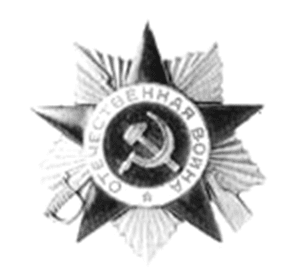 Красный КаменьРодился 5.03.25г. в Тюмени. С 1930 по 1943год  жил  в Киселевске, учился в школе № 1.Во время войны шестнадцатилетний Рычков работал токарем на машзаводе им. Черных. В мае 1943г поступил в Тихоокеанское военно-морское училище. Будучи курсантом, участвовал в войне с Японией в 1945г. после окончания военно-морского училища был назначен командиром звена торпедных катеров на Камчатке, где служил до 1950 года. Впоследствии окончил Высшие офицерские курсы Военно-морского флота.С 1950 по 1964 год служил на Балтийском флоте в должности начальника штаба бригады военных катеров. С 1964 по 1972 год – командир бригады ракетных катеров на Северном флоте. С 1972 по 1974 год – командир военно-морской базы Северного флота. С 1974 по 1977 год – начальник штаба Каспийской Военной флотилии. С 1977 по 1981 год – советник министерства Военно-Морского Флота республики Куба. С 1981 по 1986г – заместитель начальника высших военно-морских училищ СССР. В 1986 году вышел в отставку.2. ул. Капитана Беляева (герой Советского союза)12 шахтаБеляев Ириней Фёдорович родился 23 августа 1914г. в д.Крюково ныне Бабушкинского района Вологодской области в крестьянской семье. Русский. Жил в Алтайском крае. В 1932 году окончил Бийское педагогическое училище. Работал секретарем райкома комсомола в городах Прокопьевск и Киселевск современной Кемеровской области. В 1936г. направлен по спецнабору в авиацию, стал курсантом школы военных летчиков в Перми.«А на войну он ушёл… 21 июня 1941 года». Но ни он сам, ни жена, ни мать – никто не знал, что в эту ночь, с субботы на воскресенье, уходит он на войну: истребитель И.Беляев отправился на обычное ночное дежурство. Было это в Кубинке. С первых дней Великой Отечественной войны он защищал небо Подмосковья, чтобы не допускать самолеты врага к Москве. В сентябре 1941 года группу летчиков, в составе которой был и Беляев, направили на помощь осажденному Ленинграду, они воевали в составе 123-го истребительного авиационного полка.3. ул. И.Черных (герой Советского союза)Машзавод      Родился 2 августа 1918 году в деревне Петуховке (Петухи), ныне Советского района Кировской области, в семье крестьянина. Русский. Отец погиб в Гражданскую войну. С 1928 года Иван жил в городе Томске. Учился в школе № 4 города Томска, окончил её и ФЗУ в 1938 году, работал слесарем на машиностроительном заводе в Киселёвске (ныне ОАО «Машиностроительный завод им. И. С. Черных»). Успешно окончил аэроклуб в городе Прокопьевск, затем поступил в Новосибирскую военно-авиационную школу. На фронте с первых дней Великой Отечественной войны, был награждён орденом Красного Знамени и медалью «За отвагу». 16 декабря 1941 года Иван Черных на самолёте Пе-2 участвовал в боях за Ленинград под городом Чудово. Самолёт был подбит и загорелся, тем не менее лётчик сумел выровнять его и сбросить бомбы, после чего направил горящую машину на колонну техники, повторив подвиг Николая Гастелло.4. ул. СолдатоваМашзавод       Николай Лаврентьевич Солдатов родился 29 апреля 1904 в селе Лиховцы ныне Суздальского района Владимирской области. С началом Великой Отечественной войны Солдатов находился на той же должности командира 113-го стрелкового полка. В сентябре 1941 года полк в составе дивизии был передислоцирован и включён в состав 5-й армии (Западный фронт), в составе которой принимал участие в оборонительных боях на можайско-нарофоминском направлении. В декабре 1941 года был назначен на должность командира 250-го воздушно-десантного полка, формировавшегося в районе Внуково. В январе 1942 года полк был десантирован в район юго-западнее Вязьмы, приняв участие в Вяземской воздушно-десантной операции, но из-за больших потерь полк был расформирован. С 11.05.1942 по 22.08.1942 полковник Солдатов командовал 329-й стрелковой дивизии в составе оперативной группы под командованием П. А. Белова, действовавшей в тылу противника в районе Дорогобужа и Ельни. С окончанием рейдов за линией фронта дивизия наряду с другими частями вышла на передовую фронта на участке33-й армии и в августе 1942 года была расформирована. Солдатов был назначен на должность командира 222-й стрелковой дивизии (33-я армия). С 1 сентября по 8 ноября 1942 года временно исполнял должность командира 7-го гвардейского стрелкового корпуса, затем вновь исполнял должность командира 222-й стрелковой дивизии. В марте 1943 года был назначен на должность командира 5-й гвардейской стрелковой дивизии, принимавшей участие в Ржевско-Вяземской наступательной  операции, Орловской, Брянской и Городокской операциях. Николай Лаврентьевич Солдатов умело командовал частями при прорыве глубоко эшелонированной и сильно укрепленной обороны противника на витебском направлении, проявив в боях мужество и храбрость, за что был награждён орденом Красного Знамени. 29 марта 1944 года генерал-майор Солдатов был назначен на должность командира 83-го стрелкового корпуса (4-я ударная армия, 2-й Прибалтийский фронт), отличившийся в ходе Полоцкой и Режицко-Двинской операциях, а также при освобождении городов Полоцк, Дрисса, Краслава, Даугавпилс. За умелую организацию и управление частями корпуса в ходе прорыва сильно укрепленной обороны противника северо-западнее города Полоцк Николай Лаврентьевич Солдатов был награждён орденом Суворова 2 степени. Вскоре корпус был передислоцирован в Румынию и до конца войны находился в резерве Ставки ВГК.5. ул. УнжаковаЦентральный район       Родился 6 августа 1923 года в селе Ильинка, Казанского района, Тюменской области в крестьянской семье. Русский. С1930 года проживал в посёлке Кедровый Ханты-Мансийского района. В годы Великой Отечественной войны — командир орудия 1620-го лёгкого артиллерийского полка 20-й артиллерийской дивизии 51-й армии 1-го Прибалтийского фронта, старший сержант. Награды:  Медаль «Золотая Звезда», Орден Ленина, Орден Отечественной войны I степени, Орден Отечественной войны II степени.6. ул. Чумова(герой Советского союза)12 шахта       Родился 15 июля 1901 года в селе Черновка (ныне Кочковский район, Новосибирская область) в крестьянской семье. В РККА с 1920 года, участвовал в Гражданской войне. В 1924 году был демобилизован, работал в колхозе, затем в военизированной охране в городе Киселёвска. Вторично в РККА был призван Киселёвским военкоматом в сентябре 1941 года. В боях Великой Отечественной войны с этого же месяца. Член ВКП(б) с 1943 года. На фронте — наводчик орудия артиллерийского дивизиона 44-й мотострелковой бригады (1-й танковый корпус, 2-я гвардейская армия, 1-й Прибалтийский фронт). В боях проявлял отвагу и мужество, был награждён орденами и медалями. 19 августа 1944 год Чумов при отражении контратаки противника у деревни Куржяй (Литва) подбил четыре вражеских танка, два бронетранспортера, две автомашины с пехотой и четыре пулемёта противника. Указом Президиума Верховного Совета СССР от 24 марта 1945 года за образцовое выполнение боевых заданий командования на фронте борьбы с немецко-фашистскими захватчиками и проявленные при этом мужество и героизм, рядовому Чумову было присвоено звание Героя Советского Союза. После победы был демобилизован из армии. Работал в военизированной охране треста «Киселёвскуголь». Афанасию Гавриловичу было присвоено звание почётного гражданина Киселёвска. Умер герой 15 июля 1984 года. Награды и почётные звания: Медаль «Золотая Звезда» № 5020, Орден Ленина, Орден Славы III степени, Орден Красной Звезды, 2 Медали «За отвагу», Почётный гражданин города Киселёвска.Улицы, названные в честь военоначальников.Улицы, названные в честь военоначальников.Улицы, названные в честь военоначальников.7. ул. Н.Ф. ВатутинаЦентральный район, Подземгаз     Никола́й Фёдорович Вату́тин (3 (16) декабря 1901, село Чепухино близ города Валуйки — 15 апреля 1944, Киев) — советский военачальник, генерал армии (12 февраля 1943 года), Герой Советского Союза (15 апреля 1965 года, посмертно). Выходец из крестьянской семьи, Николай Ватутин, прошёл путь от красноармейца до генерала армии. В годы Великой Отечественной войны он последовательно возглавлял войска Воронежского, Юго-Западного и 1-го Украинского фронтов до своей гибели в 1944 году. 30 июня 1941 — май 1942 начальник штаба Северо-Западного фронта.  30 июня 1941 Заместитель Начальника Генерального штаба Н. Ф. Ватутин во главе группы генералов и офицеров направляется автотранспортом в Псков, в штаб Северо-Западного фронта для выполнения особого задания Ставки Верховного Главнокомандования. Войска Северо-Западного фронта к моменту прибытия Н. Ф. Ватутина в Псков отступали из Прибалтики, перед противником открывалась возможность ударов на Ленинград и Москву. Северо-Западному фронту и его начальнику штаба в частности в ближайшем будущем предстояли тяжелые испытания: требовалось отойти на Валдайскую возвышенность, обеспечить целостность фронта между Ленинградом и Москвой, содействовать обороне этих важнейших центров Советского Союза, фактически разрываясь в «войне на два фланга» и в то же время стремиться к ликвидации противостоящей группировки противника. Добиваться осуществления этих противоречивых целей предстояло в тяжелых условиях северного климата и болотистого рельефа. Горькая шутка была придумана офицерами Северо-Западного фронта: «местность, где Господь забыл разделить небо и землю».8. ул. Генерала СандаловаМашзавод        Леони́д Миха́йлович Санда́лов (28 марта (10 апреля) 1900 — 23 октября 1987) — советский военачальник, генерал-полковник. Во время Великой Отечественной войны возглавлял штабы армий и фронтов. После войны возглавлял штабы военных округов, был заместителем начальника Главного штаба Сухопутных войск. Участник Великой Отечественной войны с 22 июня 1941 года. С июня по август 1941 года — начальник штаба 4-й армии Западного фронта. 8 июля—24 июля 1941 года — временно исполняющий должность командующего 4-й армии Западного фронта. В июле—августе 1941 года — начальник штаба Центрального фронта. С 28 августа по 13 октября 1941 года — начальник оперативного отдела штаба Брянского фронта. С 14 октября по 28 ноября 1941 года — начальник штаба Брянского фронта. С 29 ноября 1941 по сентябрь 1942 — начальник штаба 20-й армии Западного фронта. Опираясь на воспоминания Л. М. Сандалова, многие исследователи утверждают, что на его плечи легла вся тяжесть одновременно и формирования армии, и организации её военных действий. С 4 августа по 23 августа 1942 года 20-я армия принимала участие в Погорело-Городищенской операции (часть Первой Ржевско-Сычёвской операции). За талантливое руководство боями командующий армии генерал Рейтер и начальник штаба генерал Сандалов были награждены орденом Ленина. С октября 1943 по март 1945 года — начальник штаба 2-го Прибалтийского фронта (сформированного на базе Брянского фронта). В августе 1944 года становится генерал-полковником. В марте-мае 1945 года — начальник штаба 4-го Украинского фронта.9. ул. Маршала ЖуковаКрасный Камень       Жуков родился в деревне Стрелковка (Калужская область) в семье крестьянина греческого происхождения Константина Артемьевича Жукова (1844—1921 гг.). После окончания трёх классов церковно-приходской школы (с похвальным листом) отдан в ученики в скорняжную мастерскую в Москве, одновременно окончил двухлетний курс городского училища (занимаясь по вечерам). Призван в армию 7 августа 1915 года в Малоярославце, отобран в кавалерию. После обучения на кавалерийского унтер-офицера в конце августа 1916 года попал на Юго-Западный фронт в 10-й Новгородский драгунский полк. За захват немецкого офицера награждён Георгиевским крестом 4-й степени. В октябре получил тяжёлую контузию, после которой, вследствие частичной потери слуха, направлен в запасной кавалерийский полк. За ранение в бою удостоился второго Георгиевского креста, на этот раз 3-й степени. После роспуска эскадрона в декабре 1917 года вернулся в Москву, затем в деревню к родителям, где долго болел тифом. В годы Великой Отечественной войны (1941—1945) занимал посты начальника Генерального штаба РККА (февраль-июль 1941), члена Ставки Главного командования (с 23 июня 1941 г.), Ставки Верховного Командования (с 10 июля 1941 г.) , Ставки Верховного Главнокомандования (с 8 августа 1941 г.), с 26 августа 1942 г. являлся заместителем Верховного Главнокомандующего, с 27 августа 1942 г. — первый заместитель народного комиссара обороны Союза ССР, командовал фронтами: Резервным, Ленинградским, Западным (одновременно был главкомом Западного направления), 1-м Украинским, 1-м Белорусским.10. ул. И.Д. ЧерняховскогоОбувная Фабрика       Иван Данилович Черняховский родился в селе Оксанино Уманского уезда Киевской губернии (ныне это село Оксанина(укр. Оксанина) Уманский район Черкасской области Украина) в семье железнодорожника. В Великую Отечественную войну командовал 28-й танковой дивизией (в декабре 1941 года переформирована в 241-ю стрелковую дивизию) в оборонительных боях юго-западнее Шяуляя, на Западной Двине, под Сольцами и Новгородом. В первые месяцы войны ему присвоено воинское звание полковник. 5 мая 1942 года полковнику Черняховскому И. Д. присвоено воинское звание «генерал-майор». В июне — июле 1942 года он командует 18-м танковым корпусом на Воронежском фронте.С июля 1942 года — до апреля 1944 — командующий 60-й армией, которая приняла участие в Воронежско-Касторненской операции, Курской битве, форсировании рекДесна и Днепр, в Киевской, Житомирско-Бердичевской, Ровно Луцкой, Проскуровско-Черновицкой операциях. За операцию по освобождению города Воронежа представлен к ордену Красного Знамени. 14 февраля 1943 года ему присвоено звание «генерал-лейтенант». Фронт под его командованием успешно участвовал в Белорусской,Вильнюсской, Каунасской, Мемельской, Гумбиннен-Гольдапской и Восточно-Прусской операциях. 28 июня 1944 года ему присвоено звание «генерал армии». Черняховский стал самым молодым генералом армии в РККА(в 37 лет). Второй медали «Золотая Звезда» генерал армии Черняховский Иван Данилович удостоен Указом Президиума Верховного Совета СССР от 29 июля 1944 года за успешные действие его войск при освобождении Витебска, Минска, Вильнюса. 18 февраля 1945 года генерал армии Черняховский И. Д. был тяжело ранен осколками артиллерийского снаряда на окраине города Мельзак в Восточной Пруссии (ныне Пененжно, Польша) и в тот же день скончался. Был похоронен вВильнюсе на одной из центральных площадей.11. ул. И.В. ПанфиловаОбувная Фабрика            Ива́н Васи́льевич Панфи́лов (родился 20 декабря 1892 (1 января 1893) в городе Петровск, Саратовской губернии — погиб 18 ноября 1941 года у деревни Гусенёво Волоколамского района Московскойобласти) — советский военный деятель, генерал-майор, Герой Советского Союза (1942, посмертно). Генерал Панфилов считал, что время войн на лошадях с шашками наголо уходит в прошлое. Поэтому в процессе формирования 316-й стрелковой дивизии, на учениях под Талгаром, им были организованы тренировки по преодолеванию  танкобоязни — для этого на позиции новобранцев двигались трактора. В военные учебники попало такое понятие, как петля Панфилова: когда силы боевых подразделений рассредоточивались в нескольких важных точках, а не бросались на противника целиком. Во время обороны Москвы, он применял систему глубоко эшелонированной артиллерийской противотанковой обороны, а также подвижные отряды заграждения Главным призванием военачальника он считал сохранение жизни солдат на войне, тёплое отношение и заботу. Командир дивизии Панфилов умел мотивировать солдат, укреплять их стойкость в бою и веру в победу. Бойцы называли Панфилова «генерал Батя». Он говорил солдатам и командирам: «Мне не нужно, чтобы ты погиб, нужно, чтобы ты остался живым!». В 1945 году военные корреспонденты запечатлели на стенах рейхстага надписи: «Мы — воины-панфиловцы. Спасибо, Батя, тебе за валенки.» 12. ул. Л.А. ГовороваЦентральный район         Влади́мир Леони́дович Го́воров (18 октября 1924 года, Одесса, УССР, СССР — 13 августа 2006 года, Москва,Российская Федерация) — советский военный деятель, генерал армии, Герой Советского Союза. В июне 1942 года был призван в ряды РККА. В 1943 году закончил Рязанское артиллерийское училище.  С октября 1943 года Владимир Леонидович Говоров принимал участие в боях на фронтах Великой Отечественной войны. Командовал огневым взводом, затем артиллерийской батареей на Ленинградском и 2-м Прибалтийском фронтах. Участвовал в обороне Ленинграда, наступательных операциях советских войск в Прибалтике, блокаде Курляндской группировки. Был ранен и награждён орденом. Награды: Медаль «Золотая Звезда», Орден «За заслуги перед Отечеством» 3 степени (1999), Орден Дружбы (1995), Два ордена Ленина (1980, 1984), Два ордена Красного Знамени (1967, 1972), Орден Отечественной войны 1-й и 2-й степеней (1985, 1944), Орден «За службу Родине в Вооружённых Силах СССР» 2-й и 3-й степеней (1983, 1975).13. ул. Ф.И. Толбухина                  Центральный район        Родился 16 июня 1894 года в деревне Андроники Ярославской губернии (ныне Ярославский район Ярославской области) в многодетной зажиточной крестьянской семье. Отец торговал фуражем в Петербурге. По версии родных, родовая фамилия была Хольновы, но в 1815-1825, когда один из Хольновых был бургомистром у помещика, тот дал ему дворянскую фамилию Толбухин - может быть, для того, чтобы отличить его от других Хольновых. Толбухин была фамилия друга этого помещика, ярославского дворянина. С началом Первой мировой войны призван в армию, служил солдатом-мотоциклистом, затем направлен на учёбу в школу прапорщиков. В 1915 году — направлен на фронт. Командовал ротой, батальоном на Юго-Западном фронте и за боевые отличия был награждён орденами Святой Анны и Святого Станислава. После Февральской революции был избран председателем полкового комитета. Закончил войну в чине штабс-капитана, в 1918 году был демобилизован. С марта 1943 года Ф. И. Толбухин командовал войсками Южного (преобразованного 20 октября 1943 года в 4-й Украинский фронт) и с мая 1944 года — 3-го Украинского фронтов. С 12 сентября 1944 года — Маршал Советского Союза. Руководил войсками армии в Сталинградской битве, участвовал в освобождении от фашистских захватчиков Румынии, Болгарии, Югославии, Венгрии, Австрии. С сентября 1944 года — председатель Союзной контрольной комиссии в Болгарии.  Награды:  Герой Советского Союза (7.05.1965, посмертно). Фёдор Толбухин — единственный Маршал Советского Союза, удостоенный этого звания посмертно, Орден «Победа» (№ 9 — 26.04.1945), Три ордена Ленина (19.03.1944, 21.02.1945, 7.05.1965), Три ордена Красного Знамени (18.10.1922, 3.11.1944), Два ордена Суворова 1-й степени (28.01.1943, 16.05.1944), Орден Кутузова 1-й степени (17.09.1943), Орден Красной Звезды (22.02.1938).Улицы, названные в честь события, связанного с войной.Улицы, названные в честь события, связанного с войной.Улицы, названные в честь события, связанного с войной.14. ул. ФронтоваяОбувная Фабрика, Суртаиха.15. ул. БоеваяМашзавод.16. ул. Победы Обувная Фабрика           День Побе́ды — праздник победы Советской армии и советского народа над нацистской Германией в Великой Отечественной войне 1941—1945 годов. Отмечается 9 мая каждого года. В День Победы имеет место организованноешествие к памятнику Неизвестному Солдату, военный парад в городах-героях, а также салют в знак победы.Впервые широко был отпразднован в СССР лишь спустя два десятилетия, уже при Брежневе. В том же юбилейном 1965 году День Победы снова стал нерабочим. В период существования СССР военныe парады на Красной площади 9 мая были в юбилейные 1965, 1975, 1985 и 1990 годы. Также, c шестидесятых годов своеобразные военные парады 9 мая стали проводиться во многих городах СССР. В этот день воинские части и военные училища маршем проходили по улицам городов к военным мемориалам или памятникам погибшим воинам, где проводились митинги и возложение цветов. После распада СССР военные парады 9 мая на Красной площади не проводились до юбилейного 1995 года. Тогда в Москве прошли два парада: на Красной площади (в пешем строю) и на Поклонной горе (с участием войск и боевой техники). С тех пор парады на Красной площади стали проводить ежегодно, но без боевой техники. С 2008 года парад стал вновь проводиться с участием боевой техники, в том числе военной авиации. Праздничные шествия в честь Дня Победы традиционно проходят во всех городах-героях, военных округах в ряде крупных городов России и стран СНГ. В этот день традиционно встречаются фронтовики, возлагаются венки к Могиле Неизвестного Солдата, памятникам славы и воинской доблести, гремит праздничный салют.17. ул. 9 МаяОбувная Фабрика18. ул.  3 СентябряМашзавод        Черниговско-Припятская операция. 3 сентября войска Центрального фронта вышли южнее Новгород-Северского к Десне и стали развивать наступление на юго-запад. Ломая сопротивление врага, они освободили Кролевец и перерезали железную дорогу Брянск — Киев, лишив тем самым противника возможности свободно маневрировать вдоль фронта. В это же время был освобожден древний город Путивль. Форсировав с ходу Сейм, войска левого крыла фронта продвигались вдоль железнодорожной магистрали Конотоп — Бахмач — Нежин и левого берега Десны. Донбасская наступательная операция. Юго-Западный фронт. Начатое 3 сентября 6-й и 8-й гвардейскими армиями наступление, в связи с сильной огневой насыщенностью обороны противника, использованием им в обороне танков, успеха не имело. В то же время левофланговая 3-я гвардейская армия Д. Д. Лелюшенко добилась значительного успеха, продвинувшись только на 3 сентября на 20—30 км, и захватила Пролетарск, Камышеваху, Попасную, Первомайск и через истоки Лугани продвигалась к Артемовску. А. М. Василевский и Р. Я. Малиновский приняли решение дальнейшее наступление центральной группировки Юго-Западного фронта прекратить, а для развития наступления использовать успех 3-й гвардейской армии Д. Д. Лелюшенко, усилив её переброской 1-го гвардейского механизированного, 23-го танкового и 33-го стрелкового корпусов. Южный фронт. 51-я армия, 5-я ударная при содействии 2-й гвардейской армии, освободив Дебальцево, Орджоникидзе, вышли к Харцызску и Иловайску. 28-я и 44-я армии, вклинившись в оборону противника на западном берегу реки Еланчик, расширяли прорыв с тем, чтобы пропустить 4-й гвардейский кавалерийский и 4-й гвардейский механизированный корпуса. Сюда же решением Ф. И. Толбухина выдвигалась прибывшая к нему во фронт 26-я артиллерийская дивизия. В течение 3 сентября в Донбассе наши войска продолжали успешно развивать наступление и, продвинувшись вперёд от 15 до 20 километров, заняли свыше 150 населённых пунктов, в том числе город Пролетарск, город Верхнее, город Попасная, город Первомайск, город Ирмино, город Кадиевка, город Парижская Коммуна, город Зугрес, крупные населённые пункты Калиново, Криворожье, Брянский, Лозовая-Павловка, Алексеево-Орловка и крупные железнодорожные станции Лоскутовка, Нырково, Камышеваха, Мануиловка, Чернухино, Рассыпная, Сердитая, Зуевка.Улицы, названные в честь участников партизанского движения.Улицы, названные в честь участников партизанского движения.Улицы, названные в честь участников партизанского движения.19. ул. Пер. Веры ВолошинойАфонино.         Вера Даниловна Волошина (30 сентября 1919, Кемерово — 29 ноября 1941, д. Головково Наро-Фоминского района Московской области) — советская разведчица, Герой Российской Федерации (1994). Сразу после начала Великой Отечественной войны она была мобилизована на рытье окопов и противотанковых рвов на подступах к Москве. В октябре добровольно вступила в ряды Красной Армии и была зачислена в войсковую часть № 9903 разведотдела штаба Западного фронта для работы в тылу врага. На своё первое задание Вера ушла 21 октября 1941 в район подмосковной станции Завидово. После этого у неё было ещё шесть удачных засылок в тыл к немцам.В ноябре 1941 года в войсковую часть № 9903 поступило пополнение. Среди прибывших была вчерашняя школьница Зоя Космодемьянская. Зоя поначалу держалась в коллективе несколько обособлено, но Вера вскоре смогла найти к ней подход, и девушки подружились. На своё последнее задание они уходили вместе. 21 ноября 1941 в тыл немецких войск уходили две группы разведчиков. Первой руководил Борис Крайнов. Командиром второй был назначен Павел Проворов, комсоргом — Волошина. Зоя Космодемьянская входила в состав второй группы. После перехода фронта группы должны были разделиться и начать действовать самостоятельно. Однако случилось непредвиденное: объединённый отряд попал под огонь неприятеля и распался на две случайные по составу группы. Так разошлись пути Зои и Веры. Группа Космодемьянской отправилась в сторону деревни Петрищево. Продолжила выполнение задания и Вера с товарищами. Но между деревнями Якшино и Головково группа партизан снова попала под обстрел. Вера была тяжело ранена, но её не смогли забрать, так как к месту обстрела очень быстро прибыли немецкие солдаты. Утром двое из группы попытались найти Веру или её труп, но не смогли. Долгое время Волошина числилась в списках без вести пропавших. Только в 1957 благодаря поисковому труду писателя и журналиста Г. Н. Фролова удалось узнать о том, как погибла Вера, и найти её могилу.20. ул. Веры ВолошинойАфонино.          Вера Даниловна Волошина (30 сентября 1919, Кемерово — 29 ноября 1941, д. Головково Наро-Фоминского района Московской области) — советская разведчица, Герой Российской Федерации (1994). Сразу после начала Великой Отечественной войны она была мобилизована на рытье окопов и противотанковых рвов на подступах к Москве. В октябре добровольно вступила в ряды Красной Армии и была зачислена в войсковую часть № 9903 разведотдела штаба Западного фронта для работы в тылу врага. На своё первое задание Вера ушла 21 октября 1941 в район подмосковной станции Завидово. После этого у неё было ещё шесть удачных засылок в тыл к немцам.В ноябре 1941 года в войсковую часть № 9903 поступило пополнение. Среди прибывших была вчерашняя школьница Зоя Космодемьянская. Зоя поначалу держалась в коллективе несколько обособлено, но Вера вскоре смогла найти к ней подход, и девушки подружились. На своё последнее задание они уходили вместе. 21 ноября 1941 в тыл немецких войск уходили две группы разведчиков. Первой руководил Борис Крайнов. Командиром второй был назначен Павел Проворов, комсоргом — Волошина. Зоя Космодемьянская входила в состав второй группы. После перехода фронта группы должны были разделиться и начать действовать самостоятельно. Однако случилось непредвиденное: объединённый отряд попал под огонь неприятеля и распался на две случайные по составу группы. Так разошлись пути Зои и Веры. Группа Космодемьянской отправилась в сторону деревни Петрищево. Продолжила выполнение задания и Вера с товарищами. Но между деревнями Якшино и Головково группа партизан снова попала под обстрел. Вера была тяжело ранена, но её не смогли забрать, так как к месту обстрела очень быстро прибыли немецкие солдаты. Утром двое из группы попытались найти Веру или её труп, но не смогли. Долгое время Волошина числилась в списках без вести пропавших. Только в 1957 благодаря поисковому труду писателя и журналиста Г. Н. Фролова удалось узнать о том, как погибла Вера, и найти её могилу.21. ул. Зои Космодемьянской      Зо́я Анато́льевна Космодемья́нская (13 сентября 1923, село Осиновые Гаи Тамбовской области — 29 ноября 1941,Петрищево) — красноармеец диверсионно-разведывательной группы штаба Западного фронта, заброшенная в 1941 году в немецкий тыл. Согласно официальной советской версии — партизанка. Первая женщина, удостоенная звания Герой Советского Союза (посмертно) во время Великой Отечественной войны. Стала символом героизма советских людей в Великой Отечественной войне. 31 октября 1941 года Зоя, в числе 2000 комсомольцев-добровольцев, явилась к месту сбора в кинотеатре «Колизей» и оттуда была доставлена в диверсионную школу, став бойцом разведывательно-диверсионной части, официально носившей название «партизанской части 9903 штаба Западного фронта». После короткого обучения Зоя в составе группы была 4 ноября переброшена в район Волоколамска, где группа успешно справилась с заданием (минирование дороги).17 ноября вышел Приказ ВГК № 428, предписывавший лишить «германскую армию возможности располагаться в сёлах и городах, выгнать немецких захватчиков из всех населённых пунктов на холод в поле, выкурить их из всех помещений и тёплых убежищ и заставить мёрзнуть под открытым небом», с каковой целью «разрушать и сжигать дотла все населённые пункты в тылу немецких войск на расстоянии 40—60 км в глубину от переднего края и на 20—30 км вправо и влево от дорог». Во исполнение этого приказа, 18 (по другим сведениям — 20) ноября командиры диверсионных групп части № 9903 П. С. Проворов (в его группу вошла Зоя) и Б. С. Крайнов получили задание сжечь в течение 5—7 дней 10 населённых пунктов, в их числе деревню Петрищево (Верейский район) (ныне Рузский район Московской области). Выйдя на задание вместе, обе группы (по 10 человек в каждой) попали под обстрел у деревни Головково (10 км от Петрищево), понесли тяжёлые потери и частично рассеялись; их остатки объединились под командованием Бориса Крайнова. 27 ноября в 2 часа ночи Борис Крайнов, Василий Клубков и Зоя Космодемьянская подожгли в Петрищеве три дома (жителей Кареловой, Солнцева и Смирнова); при этом у немцев погибло 20 лошадей. О дальнейшем известно, что Крайнов не дождался Зои и Клубкова в условленном месте встречи и ушёл, благополучно вернувшись к своим; Клубков был схвачен немцами; Зоя, разминувшись с товарищами и оставшись одна, решила вернуться в Петрищево и продолжить поджоги. Однако немцы уже были настороже, собрали сход местных жителей, на котором велели им охранять дома.22. ул. Олега Кошевого      Родился (8 июня 1926, Прилуки, Прилукский округ, Украинская ССР — 9 февраля 1943, город Ровеньки) — участник, один из организаторов подпольной антифашистской организации «Молодая гвардия». С 1934 по 1937 год учился в средней школе № 1 города Ржищев. В 1937 году Олег после развода родителей переезжает с отцом Кошевым Василием Федосеевичем в город Антрацит, Ворошиловградской (Луганской) области , где с 1937 по1940 год учится в средней школе № 1 этого города. В 1939 году у Елены Николаевны, мамы Олега Кошевого, умирает её второй муж, и она переезжает жить в город Краснодон Ворошиловградской области, где уже живёт её мама, бабушка Олега. В 1940 году к маме и бабушке в г. Краснодон переезжает жить и Олег. И с 1940 года начинает учиться в школе № 1 имени А. М. Горького, где он знакомится с будущими молодогвардейцами. Участник и (по роману А. А. Фадеева «Молодая гвардия») один из организаторов подпольной комсомольской организации и её комиссар «Молодая гвардия» в годы Великой Отечественной войны. Член ВЛКСМ с 1942 года. После оккупации Краснодона немецкими войсками (июль 1942) под руководством партийного подполья участвовал в создании комсомольской подпольной организации, член её штаба. В январе 1943 года организация была раскрыта немецкой службой безопасности; Кошевой пытался перейти линию фронта, но был схвачен на станции Картушино — при рутинном обыске на блокпосту у него был обнаружен пистолет, чистые бланки участника подполья и зашитый в одежде комсомольский билет, который он отказался оставить, вопреки требованиям конспирации. После пыток расстрелян 9 февраля 1943 год в городе Ровеньки Ворошиловградской (Луганской) области (в романе названа дата 31 января). 13 сентября 1943 года Олегу Кошевому было посмертно присвоено звание Герой Советского Союза.23. ул. Партизанская        Сове́тские партиза́ны — составная часть антифашистского движения Сопротивления, которые боролись методами партизанской войны с Германией и её союзниками на оккупированных теми территориях СССР в период Великой Отечественной войны. Движение координировалось и контролировалось органами советской власти и было разработано по образцу РККА. Основной целью партизанской войны было разрушение системы обеспеченияфронта — нарушение связи и коммуникаций, работы его автомобильного и железнодорожного сообщения (так называемая «Рельсовая война») и др. В общей сложности, в 1941—1944 годы на оккупированной территории СССР действовали 6 200 партизанских отрядов и соединений, численность партизан и подпольщиков оценивается в 1 миллион человек[1]. В антифашистском движении Сопротивления на территории зарубежных стран принимали участие свыше 40 тысяч граждан СССР.Улицы, названные в честь героев Советского Союза.Улицы, названные в честь героев Советского Союза.Улицы, названные в честь героев Советского Союза.24. ул. ВорошиловаМашзавод.         Климе́нт Ефре́мович Вороши́лов (23 января [4 февраля] 1881, село Верхнее, Бахмутский уезд, Екатеринославская губерния, Российская империя(ныне город Лисичанск Луганской области, Украина) — 2 декабря 1969, Москва, РСФСР,СССР) — советский военачальник, государственный и партийный деятель, участник Гражданской войны, один из первых Маршалов Советского Союза, один из главных организаторов сталинских репрессий. В годы Великой Отечественной войны Маршал Советского Союза К. Е. Ворошилов — член Государственного комитета обороны (ГКО) с его образованием 30.06.1941, с 10 июля 1941 г. главнокомандующий войсками Северо-Западного направления (расформировано 27 августа), затем командующий войсками Ленинградского фронта (с 5 по 14 сентября 1941 года, сменил его Г. К. Жуков), представитель Ставки по формированию войск (сентябрь 1941 года — февраль 1942 года), представитель Ставки Верховного Главнокомандования на Волховском фронте (февраль—сентябрь 1942 года), главнокомандующий партизанским движением (с сентября 1942 года по май 1943 года), председатель Трофейного комитета при ГКО (май—сентябрь 1943 года), председатель Комиссии по вопросам перемирия (сентябрь 1943 года — июнь 1944 года). В 1943 году он участвовал в работе Тегеранской конференции. 22 ноября 1944 года К. Е. Ворошилов был выведен из состава Государственного комитета обороны. Он единственный, кто был выведен из состава ГКО за всё время его существования (1941-45).25. пер. МатросоваОбувная Фабрика.        Вади́м Алекса́ндрович Матро́сов (30 сентября (13 октября) 1917, деревня Бохот Смоленской губернии Российской республики, ныне в составе Монастырщинского района Смоленской области, Российская Федерация — 6 марта 1999,Москва, Российская Федерация) — советский военачальник, генерал армии, Герой Советского Союза. В июне 1938 года призван на срочную службу в Вооружённые Силы СССР (Пограничные войска НКВД СССР). Служил стрелком в Ленкоранском пограничном отряде на границе с Ираном в Азербайджанской ССР, затем в штабе отряда. Вскоре после начала Великой Отечественной войны направлен на учёбу на курсы младших лейтенантов при Высшей пограничной школе НКВД СССР в Москве. В октябре 1941 года в связи с катастрофическим развитием событий на фронте, сводный батальон курсантов-пограничников, в составе которого был В. Матросов, был отправлен на Западный фронт и в тяжёлых условиях вёл бои против наступавших немецких войск в районе Можайска. Затем оставшиеся в живых курсанты были возвращены для продолжения учёбы. Окончил курсы в марте 1942 года. С марта 1942 года воевал на Карельском фронте — заместитель командира роты по разведке и заместитель командира батальона по разведке 73-го Краснознамённого пограничного полка войск НКВД по охране тыла Карельского фронта. Выполнял боевые задачи по охране тыла фронта, борьбе с немецко-финскими диверсионными группами в полосе Кировской железной дороги, а также вёл разведку в интересах войск фронта. Лично участвовал в 10 дальних разведрейдах в глубокий тыл финских войск. Руководил уничтожением разведывательно-диверсионных групп противника. Участвовал в Выборгско-Петрозаводской наступательной операции в 1944 году. После завершения освобождения Карелии был направлен на Крайний Север и участвовал в Петсамо-Киркенесской наступательной операции. За отличие в боях награждён орденом. Член ВКП(б) с 1944 г.26. ул. Матросова Обувная Фабрика          Вади́м Алекса́ндрович Матро́сов (30 сентября (13 октября) 1917, деревня Бохот Смоленской губернии Российской республики, ныне в составе Монастырщинского района Смоленской области, Российская Федерация — 6 марта 1999,Москва, Российская Федерация) — советский военачальник, генерал армии, Герой Советского Союза. В июне 1938 года призван на срочную службу в Вооружённые Силы СССР (Пограничные войска НКВД СССР). Служил стрелком в Ленкоранском пограничном отряде на границе с Ираном в Азербайджанской ССР, затем в штабе отряда. Вскоре после начала Великой Отечественной войны направлен на учёбу на курсы младших лейтенантов при Высшей пограничной школе НКВД СССР в Москве. В октябре 1941 года в связи с катастрофическим развитием событий на фронте, сводный батальон курсантов-пограничников, в составе которого был В. Матросов, был отправлен на Западный фронт и в тяжёлых условиях вёл бои против наступавших немецких войск в районе Можайска. Затем оставшиеся в живых курсанты были возвращены для продолжения учёбы. Окончил курсы в марте 1942 года. С марта 1942 года воевал на Карельском фронте — заместитель командира роты по разведке и заместитель командира батальона по разведке 73-го Краснознамённого пограничного полка войск НКВД по охране тыла Карельского фронта. Выполнял боевые задачи по охране тыла фронта, борьбе с немецко-финскими диверсионными группами в полосе Кировской железной дороги, а также вёл разведку в интересах войск фронта. Лично участвовал в 10 дальних разведрейдах в глубокий тыл финских войск. Руководил уничтожением разведывательно-диверсионных групп противника. Участвовал в Выборгско-Петрозаводской наступательной операции в 1944 году. После завершения освобождения Карелии был направлен на Крайний Север и участвовал в Петсамо-Киркенесской наступательной операции. За отличие в боях награждён орденом. Член ВКП(б) с 1944 г.27. ул. К. Заслонова Центральный район, Северный поселок.          Константи́н Серге́евич Засло́нов (25 декабря 1909 (7 января 1910) — 14 ноября 1942) — советский партизан в годы Великой Отечественной войне. Командир партизанского отряда и бригады, с октября 1942 командующий всеми партизанскими силами оршанской зоны. Герой Советского Союза (1943), посмертно. В начале войны при подходе немецких войск к Орше эвакуировался в Москву и работал в депо им. Ильича. В октябре 1941 по собственной просьбе был отправлен в тыл врага в составе группы железнодорожников. Партизанский псевдоним — «Дядя Костя». Создал подпольную группу, участники которой путём применения «угольных мин» (мины, замаскированные под каменный уголь) за три месяца подорвали 93 немецкихпаровоза. Ввиду угрозы ареста в марте 1942 года Заслонов с группой покинул Оршу и организовал партизанский отряд, который провёл ряд успешных боевых рейдов в районе Витебск — Орша — Смоленск, уничтожив большое количество вражеских со В начале ноября 1942 года партизанским силам в районе Орши поступил приказ срочно выходить за линию фронта для включения в состав Красной Армии. Заслонов распорядился свои людям выдвигаться по направлению к линии фронта, а сам остался со своим штабом и с несколькими десятками партизан в деревне Куповать Алексиничского сельсовета Сенненского района Витебской области, где на 6-7 утра 14 ноября был намечен переход очередной большой группы солдат и офицеров РННА. Заслонов намеревался догнать двигавшиеся к линии фронта отряды после того, как к нему присоединятся эти люди. Однако в ночь с 13 на 14 ноября в часть, готовившуюся уйти в лес к партизанам, с внезапной проверкой прибыла немецкая инспекция. Зачинщики были расстреляны, а остальные в срочном порядке отправлены под Смоленск. В деревню Куповать были отправлены два батальона РННА в советской военной форме под немецким командованием.Улицы, названные в честь героев, участников войны.Улицы, названные в честь героев, участников войны.Улицы, названные в честь героев, участников войны.28. ул. ГайдараЦентральный район.        Владимир Гайдаров родился 25 июля 1893 года в Полтаве. С шести лет учился игре на скрипке. В третьем классе гимназии организовал литературный кружок, в пятом увлекся философией. В 1912 году приехал в Москву, и был принят на философское отделение историко-филологического факультета Московского университета. В 1914 году ещё будучи студентом университета, успешно сдал экзамены в студию МХТ. В 1915 году дебютировал в кино в эпизодической роли в цыганском хоре в фильме «Мара Крамская». С 1916 года снимался в главных ролях, в том числе в фильмах Якова Протазанова. В конце 1920 года в составе труппы художественного театра, в которой играла и его жена Ольга Гзовская, эмигрировал через Прибалтику в Германию. Часть труппы работала в берлинском кабаре «Голубая птица» (Blauer Vogel), Гайдаров ставил спектакли с участием жены. Снимался в фильмах ведущих режиссёров Германии, таких как Мурнау(«Горящая пашня», 1922), Карл Теодор Дрейер («Заклейменные», 1922), Джоэ Май («Трагедия любви», 1924), Рихард Освальд («Женщина сорока лет», 1925). В 1930 году поставил в качестве режиссёра германо-эстонский фильм «Волны страсти» (Wellen der Leidenschaft), основав для этого в Берлине собственную производственную фирму «Владимир Гайдаров Фильм ГмбХ». Гайдаров поддерживал связи с советским посольством в Берлине, и в 1932 году вернулся в Москву. В 1933 году снялся вместе с Ольгой Гзовской в фильме «Степные песни». В 1934 году переехал в Ленинград. Выступал с концертами и лекциями. Только в 1938 году его зачислили в труппу театра драмы им. А. С. Пушкина, где он работал до 1968 года. В 1940 году Гайдарову было присвоено звание Заслуженного артиста РСФСР. В 1950 году он стал лауреатом Сталинской премии за исполнение роли генералаПаулюса в фильме «Сталинградская битва». Умер 17 декабря 1976 года в Ленинграде. Похоронен на кладбище в Комарово, под Петербургом.29. ул. Комиссара ЗуеваАфонино.           Иван Дмитриевич Зуев (1912—1943) — майор Рабоче-крестьянской Красной Армии, участник Великой Отечественной войны, Герой Советского Союза (1943). Иван Зуев родился в 1912 году в деревне Копылово Великолукского уезда. Окончил девять классов школы. В октябре 1937 года Зуев был призван на службу в Рабоче-крестьянскую Красную Армию. В 1939 году он окончил Калининское артиллерийское училище. С июня 1941 года — на фронтах Великой Отечественной войны. Принимал участие в боях наЗападном, Донском и Центральном фронтах. К октябрю 1943 года майор Иван Зуев командовал артиллерией 479-го стрелкового полка 149-й стрелковой дивизии 65-й армии Центрального фронта. Отличился во время битвы за Днепр. 16 октября 1943 года Зуев одним из первых в полку переправился через Днепр в районе деревни Щитцы Лоевского районаГомельской области Белорусской ССР и принял активное участие в боях за плацдарм на его западном берегу. Во время отражения очередной немецкой контратаки получил тяжёлое ранение, от которого скончался на следующий день. Похоронен в селе Лопатни Репкинского района Черниговской области Украины. Указом Президиума Верховного Совета СССР от 24 декабря 1943 года за «мужество и героизм, проявленные при форсировании Днепра и удержании плацдарма на его правом берегу» майор Иван Зуев посмертно был удостоен высокого звания Героя Советского Союза. Был также награждён орденами Ленина, Красного Знамени, Красной Звезды, медалью.В честь диктора во время войны.В честь диктора во время войны.В честь диктора во время войны.30. ул. Левитана Красный Камень.           Аркадий Юлианович Левитан (22 сентября 1911 — 23 января 2006, Москва) — советский режиссер и оператор-кинодокументалист, заслуженный деятель искусств РСФСР, фронтовой кинооператор. Трудовую деятельность начал в 1929 году помощником оператора в Юго-западном отделении «Совкино» в г. Орле, там же в течение двух лет овладевал искусством кинооператора. В 1931 году стал ассистентом оператора на киностудии «Мосфильм». Здесь же в 1933 году снял самостоятельно свой первый документальный фильм «На берегах Чукотского моря». Работая с 1936 по 1941 год оператором Центральной студии документальных фильмов, снимал сюжеты для кинохроники и специальных выпусков. Здесь же принимал участие в съемках первого своего крупного фильма «День нового мира», вышедшем в свет в 1940 году. В годы войны, с 1941 по 1945 год, был оператором фронтовых киногрупп на Южном, Северо-Кавказском, 1-м Белорусском фронтах и Черноморской группы войск. Снимал совместно с другими фронтовыми кинооператорами многие фильмы и специальные выпуски, от «Освобождение Ростова» (1941) до «Берлин» (1945). В 1944 году как оператор входил в состав Специальной комиссии по установлению и расследованию обстоятельств расстрела немецко-фашистскими захватчиками в Катынском лесу (близ Смоленска) военнопленных польских офицеров. Нередко снимал скрытой камерой, успевая «подсмотреть» и запечатлеть людей в выразительных кадрах. Так, например, было с фильмом «Катюша» режиссёра Виктора Лисаковича, повествующем о легендарной разведчице, Герое Советского Союза Екатерине Михайловой (Дёминой). Этот фильм получил первую премию на Всесоюзном кинофестивале в Киеве, а потом и Золотую медаль на Международном кинофестивале в Лейпциге. В послевоенные годы выступал как оператор-режиссер и автор документальных фильмов. Среди наиболее известных снятых им фильмов — короткометражная картина 1970 года «Возьмите нас с собой, туристы» — фильм-путешествие по красивейшим местам Советского Союза. Скончался в 2006 году в Москве в возрасте 94 лет.